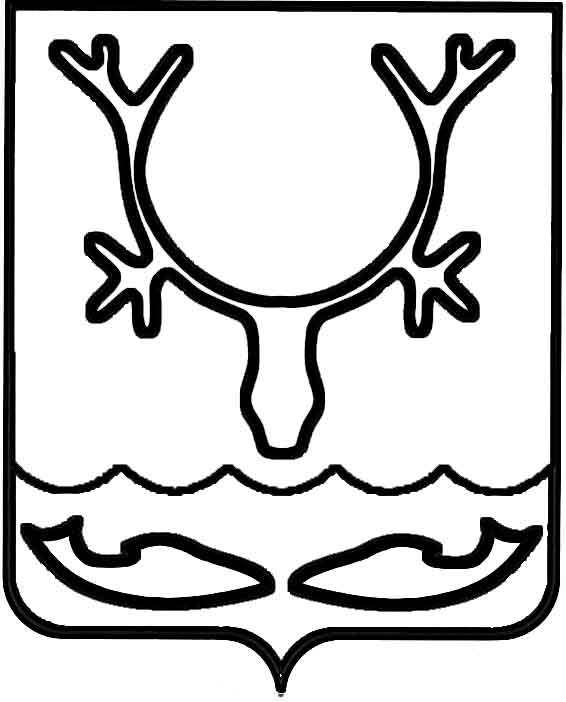 Администрация муниципального образования
"Городской округ "Город Нарьян-Мар"РАСПОРЯЖЕНИЕОб утверждении состава комиссии творческих конкурсов "Осень в городе!", "С Новым годом, Нарьян-Мар!" в рамках акции "Мой подарок городу"В целях реализации муниципальной программы муниципального образования "Городской округ "Город Нарьян-Мар" "Повышение эффективности реализации молодежной политики в муниципальном образовании "Городской округ "Город Нарьян-Мар", утвержденной постановлением Администрации МО "Городской округ "Город Нарьян-Мар" от 29.08.2018 № 577, Положения о проведении творческого конкурса "Осень в городе!" в рамках акции "Мой подарок городу", утвержденного постановлением Администрации муниципального образования "Городской округ "Город Нарьян-Мар" от 27.09.2023 № 1386, Положения о проведении творческого конкурса "С Новым годом, Нарьян-Мар!" в рамках акции "Мой подарок городу", утвержденного постановлением Администрации муниципального образования "Городской округ "Город Нарьян-Мар" от 13.11.2023 № 1566:1.	Утвердить состав комиссии творческих конкурсов "Осень в городе!", 
"С Новым годом, Нарьян-Мар!" в рамках акции "Мой подарок городу" (Приложение). 2.	Настоящее распоряжение вступает в силу со дня его подписания. Приложениек распоряжению Администрации муниципального образования "Городской округ "Город Нарьян-Мар"от 14.11.2023 № 624-рСостав комиссии творческих конкурсов "Осень в городе!", "С Новым годом, Нарьян-Мар!" в рамках акции "Мой подарок городу"  14.11.2023№624-рИ.о. главы города Нарьян-МараД.В. АнохинЖукова Ольга Владимировна  – заместитель главы Администрации МО "Городской округ "Город Нарьян-Мар" по экономике и финансам, председатель комиссии;Кушнир-Валейская Мария Александровна – специалист по работе с населением 
2 категории отдела организационной работы 
и общественных связей управления организационно-информационного обеспечения Администрации муниципального образования "Городской округ "Город Нарьян-Мар", секретарь комиссии.Члены комиссии:Апицын Алексей ЕвгеньевичКислякова Елена Сергеевна Козицина Ольга ЮрьевнаЛяпунова Анастасия НиколаевнаМаксимова Алина АлександровнаМедведев Дмитрий
ЕвдокимовичРогачева Марина
ВладимировнаСамылова Мария
Андреевна– заместитель начальника управления организационно-информационного обеспечения Администрации муниципального образования "Городской округ "Город Нарьян-Мар;– депутат Совета городского округа "Город 
Нарьян-Мар" (по согласованию);– депутат Совета городского округа "Город 
Нарьян-Мар" (по согласованию);– депутат Совета городского округа "Город 
Нарьян-Мар" (по согласованию);– начальник управления организационно-информационного обеспечения Администрации муниципального образования "Городской округ "Город Нарьян-Мар";– помощник главы муниципального образования "Городской округ "Город Нарьян-Мар";– начальник управления делами Администрации муниципального образования "Городской округ "Город Нарьян-Мар";– ведущий специалист отдела по информированию населения "МКУ УГХ г. Нарьян-Мара";Терлецкий Александр ИгоревичЯркина Ирина Алексеевна– депутат Совета городского округа "Город 
Нарьян-Мар" (по согласованию);– депутат Совета городского округа "Город 
Нарьян-Мар" (по согласованию).